2018-2019   FEN LİSELERİ   KMARAŞ VE MALATYA  FEN LİSELERİ  TABAN PUANLARI2018-2019  ANADOLU  İMAM-HATİP  LİSELERİ   TABAN  PUANLARI2018-2019  MESLEKİ VE TEKNİK ANADOLU  LİSELERİ  TABAN PUANLARIİl / İlçe
Okul / Bölümİl / İlçe
Okul / BölümSüreYerleştirme ŞekliYabancı
DilKont.
TürüPansiyon2018 
Taban Puanı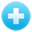 Malatya / Yeşilyurt
Malatya Fen Lisesi
  Proje Okulu4 YılMerkezi
SınavİngilizceKarmaErkek424.0180Kahramanmaraş / Onikişubat
Kahramanmaraş TOBB Fen Lisesi
  Proje Okulu4 YılMerkezi
SınavİngilizceKarmaKız / Erkek408.2808Malatya / Yeşilyurt
Malatya Fethi Gemuhluoğlu Fen Lisesi
  Proje Okulu4 YılMerkezi
SınavİngilizceKarmaKız / Erkek407.3688Kahramanmaraş / Merkez
İMKB Süleyman Demirel Fen Lisesi
  Proje Okulu4 YılMerkezi
SınavİngilizceKarmaKız / Erkek403.4717Kahramanmaraş / Elbistan
Elbistan İMKB Fen Lisesi
  Proje Okulu4 YılMerkezi
SınavİngilizceKarmaKız / Erkek378.6665Malatya / Akçadağ
Akçadağ Fatih Fen Lisesi
  Proje Okulu4 YılMerkezi
SınavİngilizceKarmaErkek363.4443Kahramanmaraş / Afşin
Afşin Fen Lisesi
  Proje Okulu4 YılMerkezi
SınavİngilizceKarmaKız356.7760Kahramanmaraş / Göksun
Göksun Fen Lisesi
  Proje Okulu4 YılMerkezi
SınavİngilizceKarmaKız / Erkek351.8805Malatya / Arapgir
Kerem Aydınlar Fen Lisesi
  Proje Okulu4 YılMerkezi
SınavİngilizceKarmaKız / Erkek341.3032Malatya / Darende
Mehmet Emin Ilıcak Fen Lisesi
  Proje Okulu4 YılMerkezi
SınavİngilizceKarmaKız335.9087Kahramanmaraş / Pazarcık
Pazarcık Fen Lisesi
  Proje Okulu4 YılMerkezi
SınavİngilizceKarmaKız333.6587İl / İlçe
Okul / Bölümİl / İlçe
Okul / BölümSüreYerleştirme ŞekliYabancı
DilKont.
TürüPansiyon2018 
Taban PuanıMalatya / Yeşilyurt
Yeşilyurt Selahaddin Eyyubi Anadolu İmam Hatip Lisesi
  Proje Okulu4 YılMerkezi
SınavİngilizceKarmaKız / Erkek371.5307Kahramanmaraş / Onikişubat
Onikişubat Necmettin Erbakan Anadolu İmam Hatip Lisesi
  Proje Okulu4 YılMerkezi
SınavİngilizceKızKız361.4753Kahramanmaraş / Onikişubat
Onikişubat Şehit Erol Olçok Anadolu İmam Hatip Lisesi
  Proje Okulu4 YılMerkezi
SınavİngilizceErkekErkek321.6756Kahramanmaraş / Elbistan
Elbistan Anadolu İmam Hatip Lisesi
  Proje Okulu4 YılMerkezi/Yerel
SınavİngilizceKarmaErkek319.6218Malatya / Battalgazi
Avni Kiğılı Kız Anadolu İmam Hatip Lisesi
  Proje Okulu4 YılMerkezi
SınavİngilizceKızKız317.3882Malatya / Battalgazi
Malatya Anadolu İmam Hatip Lisesi
  Proje Okulu4 YılMerkezi/Yerel
SınavİngilizceErkekErkek308.6693Kahramanmaraş / Dulkadiroğlu
Hoca Ahmet Yesevi Anadolu İmam Hatip Lisesi
  Proje Okulu4 YılMerkezi
SınavİngilizceErkekKız / Erkek307.4928Malatya / Darende
Osman Hulusi Ateş Anadolu İmam Hatip Lisesi
  Proje Okulu4 YılMerkezi/Yerel
SınavİngilizceKarmaErkek281.7827Kahramanmaraş / Türkoğlu
Yedi Güzel Adam Anadolu İmam Hatip Lisesi
  Proje Okulu4 YılMerkezi
SınavİngilizceKarmaKız280.5492İl / İlçe
Okul / Bölümİl / İlçe
Okul / BölümSüreYerleştirme ŞekliYabancı
DilKont.
TürüPansiyon2018 
Taban PuanıKahramanmaraş / Onikişubat
Nezihe Öksüz Mesleki ve Teknik Anadolu Lisesi
 Sağlık Hizmetleri Alanı4 YılMerkezi/Yerel
SınavİngilizceKarma-320.9967Kahramanmaraş / Onikişubat
Kahramanmaraş Mesleki ve Teknik Anadolu Lisesi
 Elektrik-Elektronik Teknolojisi Alanı4 YılMerkezi/Yerel
SınavİngilizceKarma-282.7732Malatya / Yeşilyurt
Şehit Gökhan Ertan Mesleki ve Teknik Anadolu Lisesi
 Yenilenebilir Enerjisi Teknolojileri Alanı4 YılMerkezi/Yerel
SınavİngilizceKarma-279.6053Malatya / Battalgazi
Şehit Kemal Özalper Mesleki ve Teknik Anadolu Lisesi
 Bilişim Teknolojileri Alanı4 YılMerkezi/Yerel
SınavİngilizceKarma-274.8274Kahramanmaraş / Dulkadiroğlu
TOKİ Kazımkarabekir Mesleki ve Teknik Anadolu Lisesi
 Harita-Tapu-Kadastro Alanı4 YılMerkezi/Yerel
SınavİngilizceKarmaErkek271.6747Kahramanmaraş / Onikişubat
Kahramanmaraş Mesleki ve Teknik Anadolu Lisesi
 Endüstriyel Otomasyon Teknolojileri Alanı4 YılMerkezi/Yerel
SınavİngilizceKarma-263.7865Kahramanmaraş / Onikişubat
Şehit İdari Ataşe Galip Özmen Mesleki ve Teknik Anadolu Lisesi
 Tekstil Teknolojisi Alanı4 YılMerkezi/Yerel
SınavİngilizceKarmaErkek258.4637Malatya / Battalgazi
Malatya Yunus Emre Mesleki ve Teknik Anadolu Lisesi
 Endüstriyel Otomasyon Teknolojileri Alanı4 YılMerkezi/Yerel
SınavİngilizceKarma-255.4889Kahramanmaraş / Elbistan
Elbistan Mesleki ve Teknik Anadolu Lisesi
 Makine Teknolojisi Alanı4 YılMerkezi/Yerel
SınavİngilizceKarmaErkek253.9386Kahramanmaraş / Onikişubat
Kahramanmaraş Mesleki ve Teknik Anadolu Lisesi
 Makine Teknolojisi Alanı4 YılMerkezi/Yerel
SınavİngilizceKarma-250.4870Malatya / Yeşilyurt
Hasan Akbudak İMKB Mesleki ve Teknik Anadolu Lisesi
 Bilişim Teknolojileri Alanı4 YılMerkezi/Yerel
SınavİngilizceKarma-239.6204Malatya / Battalgazi
Fırat Mesleki ve Teknik Anadolu Lisesi
 Tarım Alanı4 YılMerkezi/Yerel
SınavİngilizceKarmaErkek228.8705Kahramanmaraş / Afşin
Turgay Ciner Mesleki ve Teknik Anadolu Lisesi
 Endüstriyel Otomasyon Teknolojileri Alanı4 YılMerkezi/Yerel
SınavİngilizceKarma-188.3680